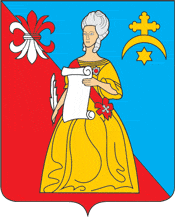 Калужская областьЖуковский районАДМИНИСТРАЦИЯгородского поселения «Город Кременки»ПОСТАНОВЛЕНИЕО принятии мер по очистке от снега и наледи кровель зданий, строений и сооружений, расположенных на территории городского поселения «Город Кременки»17.02.2020                                                                                                                 №  17-пВ целях сохранения кровли жилых домов, зданий, строений, сооружений от разрушения скопившимся снегом, предупреждения несчастных случаев при падении снежно-ледяных образований с крыш, Администрация городского поселения «Город Кременки»ПОСТАНОВЛЯЕТ:1. Рекомендовать руководителям предприятий, организаций и учреждений:1.1. Осуществлять постоянный контроль за выполнением работ по очистке от снежно-ледяных образований кровель зданий, строений и сооружений.1.2. Определить своими распоряжениями (приказами) лиц, ответственных за проведение осмотра кровель, для выявления снежных навесов и наледей.1.3. Обеспечить информирование Администрации городского поселения «Город Кременки» о проделанной работе.1.4. Информировать жителей города о времени проведения работ по очистке кровель с целью недопущения травмирования пешеходов и повреждения автомобилей, припаркованных в непосредственной близости от здания.2. Руководителям предприятий, учреждений и организаций всех форм собственности, собственникам зданий и сооружений рекомендовать обеспечить своевременную очистку от снега, наледи, сосулек кровель, карнизов, водосточных труб и др. элементов жилых и иных зданий, строений и сооружений, находящихся в управлении, обслуживании или собственности.2.1. Очистка от снежно-ледяных образований должна производиться по мере необходимости в зависимости от погодных условий в светлое время суток с обязательным осуществлением комплекса охранных мероприятий (ограждение опасных участков и т. д.), обеспечивающих безопасное движение пешеходов, транспорта и персонала, выполняющего эти работы, а также полную сохранность деревьев, кустарников и иных зеленых насаждений, воздушных инженерных коммуникаций, рекламных конструкций, дорожных знаков, светофорных и др. объектов.2.2. Очистка кровель, зданий, строений и сооружений от снежно - ледяных образований на сторонах, выходящих на пешеходные зоны, должна производиться немедленно по мере их образования.2.3. Сброшенный с кровель снег и ледяные наросты должны незамедлительно убираться с тротуаров, проездов и складироваться вместе со снегом, подлежащим вывозке.3. Рекомендовать организациям, осуществляющим обслуживание многоквартирных домов:3.1. Обеспечить организацию работ по очистке кровель жилых домов от снега и наледи в соответствии с требованиями "Правил и норм технической эксплуатации жилищного фонда», утвержденными Постановлением Госстроя РФ, с обязательным осуществлением комплекса охранных мероприятий (ограждение опасных участков и т. д.).4. Собственникам жилья, проживающим в частных домах, а также многоквартирных домах, находящихся в непосредственном управлении, самостоятельно принимать меры к своевременной очистке кровель домов и надворных построек от снега во избежание разрушения конструкций кровель с обязательным осуществлением комплекса охранных мероприятий (ограждение опасных участков и т. д.).5. Настоящее Постановление подлежит официальному опубликованию (обнародованию).6. Контроль за исполнением настоящего Постановления возложить на заместителя Главы Администрации ГП «Город Кременки» - начальника отдела муниципального хозяйства.Глава  Администрации                                                                                                  Т.Д. Калинкина